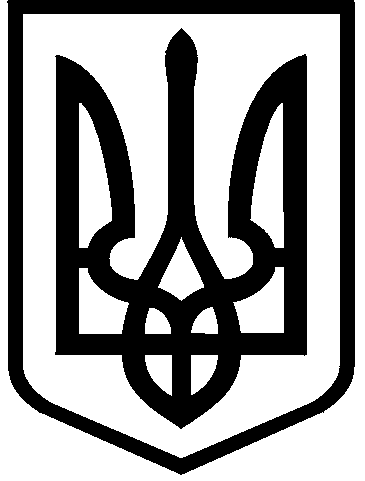 КИЇВСЬКА МІСЬКА РАДАIII сесія IX скликанняРІШЕННЯ____________№_______________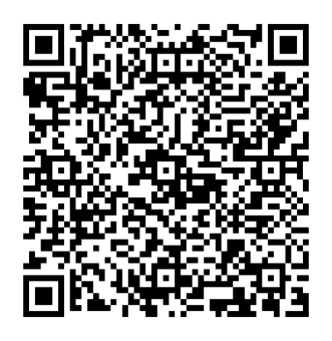 Розглянувши звернення товариства з обмеженою відповідальністю «Спортивно-оздоровча база відпочинку «Славутич» (код ЄДРПОУ 35159856, місцезнаходження юридичної особи: м. Київ, вул. Митрополита Василя Липківського, 32, офіс 110) від 26 січня 2024 року № 660670540 та відповідно до статей 9, 83, 93 Земельного кодексу України, Закону України «Про оренду землі», Закону України «Про внесення змін до деяких законодавчих актів України щодо розмежування земель державної та комунальної власності», пункту 34 частини першої статті 26 Закону України «Про місцеве самоврядування в Україні», Закону України «Про адміністративну процедуру»,  Київська міська радаВИРІШИЛА:Поновити товариству з обмеженою відповідальністю «Спортивно-оздоровча база відпочинку «Славутич» на 5 років договір оренди земельної ділянки від 27 квітня 2009 року № 66-6-00514 для експлуатації, обслуговування, реконструкції та будівництва бази відпочинку на Парковій дорозі, 3 у Дніпровському районі м. Києва (кадастровий номер 8000000000:66:438:0107; площа 3,2378 га; справа № 660670540).Встановити, що:Річна орендна плата, передбачена у підпункті 4.2 пункту 4 договору оренди земельної ділянки від 27 квітня 2009 року № 66-6-00514, визначається на рівні мінімальних розмірів згідно з рішенням про бюджет міста Києва на відповідний рік. Інші умови договору оренди земельної ділянки від 27 квітня 2009 року № 66-6-00514  підлягають приведенню у відповідність до законодавства України. Товариству з обмеженою відповідальністю «Спортивно-оздоровча база відпочинку «Славутич»: У місячний строк  з дня набрання чинності цим рішенням надати до Департаменту земельних ресурсів виконавчого органу Київської міської ради (Київської міської державної адміністрації) документи, визначені законодавством України, необхідні для підготовки проєкту договору про укладення договору оренди земельної ділянки від 27 квітня 2009 року                                  № 66-6-00514 на новий строк.Дотримуватися обмежень у використанні земельної ділянки, визначених законодавством та зареєстрованих у Державному земельному кадастрі. 4. Дане рішення набирає чинності та вважається доведеним до відома заявника з дня його оприлюднення на офіційному вебсайті Київської міської ради. 5. Контроль за виконанням цього рішення покласти на постійну комісію Київської міської ради з питань архітектури, містопланування та земельних відносин.ПОДАННЯ:Про поновлення товариству з обмеженою відповідальністю «Спортивно-оздоровча база відпочинку «Славутич» договору оренди земельної ділянки  від 27 квітня 2009 року № 66-6-00514 для експлуатації, обслуговування, реконструкції та будівництва бази відпочинку на Парковій   дорозі, 3 у Дніпровському районі м. КиєваКиївський міський голова 	Віталій КЛИЧКОЗаступник голови Київської міської державної адміністраціїз питань здійснення самоврядних повноваженьПетро ОЛЕНИЧДиректор Департаменту земельних ресурсів виконавчого органу Київської міської ради(Київської міської державної адміністрації)Валентина ПЕЛИХНачальник юридичного управління Департаменту земельних ресурсіввиконавчого органу Київської міської ради(Київської міської державної адміністрації)Дмитро РАДЗІЄВСЬКИЙПОГОДЖЕНО:Постійна комісія Київської міської радиз питань архітектури, містопланування таземельних відносин Голова	Секретар			Михайло ТЕРЕНТЬЄВЮрій ФЕДОРЕНКОНачальник управління правового забезпечення діяльності Київської міської радиВалентина ПОЛОЖИШНИКПостійна комісія Київської міської радиз питань підприємництва, промисловості та міського благоустроюГолова	                                                                                     Секретар	                                                	 Ваган ТОВМАСЯН Василь ПОПАТЕНКО